Renison University College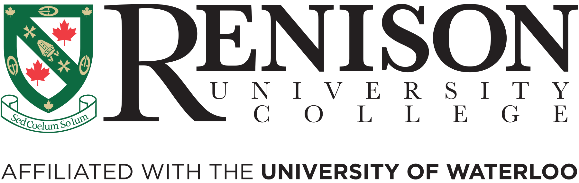 Affiliated with the University of Waterloo		240 Westmount Road N, Waterloo, ON Canada N2L 3G4Phone: 519-884-4404 | Fax: 519-884-5135 | uwaterloo.ca/RenisonRenison University College Land AcknowledgementWith gratitude, we acknowledge that Renison University College is located on the traditional territory of the Anishinaabeg, Hodinohsyó:ni, and Attawandaran (Neutral) Peoples, which is situated on the Haldimand Tract, the land granted to the Six Nations that includes ten kilometres on each side of the Grand River from mouth to source. Our active work toward reconciliation takes place in all corners of our campus through research, learning, teaching, community building and outreach. We are guided by the work of our Reconciliation and Re-storying Steering Committee and Anti-Racism and Decolonization Spokescouncil, as well as the University of Waterloo’s Office of Indigenous Relations. Winter 2023Course Code:	PSYCH 253RCourse Title:	Social PsychologyClass Times/Location:	1:00–2:20 Tues/Thurs (REN 2106)					4:00–5:20 Tues/Thurs (REN 2106)Instructor:	Cameron SmithOffice: 		PAS 3252Office Hours: 	Mon/Wed 11:00–12:00 pmEmail: 		crgsmith@uwaterloo.caHow to contact your professor:Feel free to email me with any questions you have. If you do not get a response within the time frame you require, please resend the email. I generally answer emails within 24 hours, but sometimes during the term, my inbox gets really full, so I will appreciate the reminder.I will be available for about 20 minutes after each class to answer student questions. If you would like to meet with me privately, please send me an email and I will be more than happy to schedule something that works for both of us.Make your email subject line clear about time-sensitivity, urgency, and general topic. This ensures that your very busy professor will read it in an appropriate time frame. For example:Subject: Time Sensitive and Urgent: I Have Been in a Car Accident on the way to the exam!Subject: Time Sensitive: Brief question about the exam next weekSubject: I would appreciate advice on how to improve my gradeCourse DescriptionThe purpose of this course is to introduce you to research in the field of social psychology. Topics include prejudice, stereotyping, attraction, attitudes, the self, prosocial behavior, persuasion, close relationships, and others. The textbook is broad and general, while the lectures will cover more specific issues, especially recent experimental and theoretical approaches.Course Objectives and Learning Outcomes
Upon completion of this course, students should be able to:Required TextCourse Requirements and AssessmentYou will participate regularly in group discussions focusing on the course concepts covered during the week. You will be asked to reflect on how the content that you learned in class can be applied to your life, or society at large, and engage in discussion with your fellow students.Each week on LEARN, you will post an initial reflection post and comment on two other students’ reflection posts. Your initial posts will be due on Fridays at 11:59 pm. Your replies to other students’ posts will be due the following Wednesdays at 11:59 pm.To receive full marks on each week’s reflection, your posts and comments should be substantive and thoughtful. “I thought this week’s materials were interesting” and “I agree” are examples of a superficial post and reply that would not receive full marks. A full description of this activity can be found on LEARN.The purpose of this assignment is to help you become a critical consumer of scientific research and understand the intricacies of accurately portraying scientific findings in the media.As a group you will find a research article from a reputable journal, review the article and fill out a point-form critique template summarizing the most important variables and findings. You will then prepare a media-style news report presentation that explains the findings and conclusions to the class.Individually, you will also write a short reflection on your experiences during the completion of this project and what you have learned about how the media portrays psychological research.The rubric for this assignment can be found on LEARN. Everyone in your group will receive the same grade for the group components. If you have any concerns, please reach out to the Instructor.Option 1: Participation in Psychology ResearchResearch participation is coordinated by the Research Experiences Group (REG). Psychology students may volunteer as research participants in online (web-based) studies conducted by students and faculty in the Department of Psychology. Participation enables students to learn first-hand about psychology research and related concepts. Many students report that participation in research is both an educational and interesting experience. Please be assured that all Psychology studies have undergone prior ethics review and clearance through the Office of Research Ethics.Option 2: Article ReviewStudents are not required to participate in research, and not all students wish to do so. As an alternative, students may opt to gain research experience by writing short reviews (1 to 2 pages) of research articles relevant to the course. You must email your TA to get approval for the article you have chosen before writing the review. Each review paper counts as one bonus percentage point. To receive credit, you must follow specific guidelines below.For more details, see the assignment description on LEARN.Course OutlineLate Work Attendance PolicyFinal Examination PolicyFor Winter 2023, the established examination period is April 13-28. The schedule will be available early in the winter. Students should be aware that student travel plans are not acceptable grounds for granting an alternative final examination time (see: Final Examination Schedule https://uwaterloo.ca/registrar/final-examinations Accommodation for Illness or Unforeseen Circumstances:The instructor follows the practices of the University of Waterloo in accommodating students who have documented reasons for missing quizzes or exams. See http://www.registrar.uwaterloo.ca/students/accom_illness.html Academic Integrity:In order to maintain a culture of academic integrity, members of the University of Waterloo community are expected to promote honesty, trust, fairness, respect, and responsibility.  See the UWaterloo Academic Integrity webpage (https://uwaterloo.ca/academic-integrity/) and the Arts Academic Integrity webpage (https://uwaterloo.ca/arts/current-undergraduates/student-support/ethical-behaviour) for more information. 
Discipline: Every student is expected to know what constitutes academic integrity, to avoid committing academic offences, and to take responsibility for their own actions. [Check the Office of Academic Integrity (https://uwaterloo.ca/academic-integrity) for more information.] A student who is unsure whether an action constitutes an offence, or who needs help in learning how to avoid offences (e.g., plagiarism, cheating) or about “rules” for group work/collaboration, should seek guidance from the course professor, academic advisor, or Academic Dean. When misconduct has been found to have occurred, disciplinary penalties are imposed under the University of Waterloo Policy 71 – Student Discipline. For information on categories of offences and types of penalties, students should refer to Policy 71 - Student Discipline (https://uwaterloo.ca/secretariat/policies-procedures-guidelines/policy-71). For typical penalties check Guidelines for the Assessment of Penalties (https://uwaterloo.ca/secretariat-general-counsel/policies-procedures-guidelines/guidelines/guidelines-assessment-penalties).Students should also be aware that copyright laws in Canada prohibit reproducing more than 10% of any work without permission from its author, publisher, or other copyright holder. Waterloo’s policy on Fair Dealing is available here: https://uwaterloo.ca/copyright-guidelines/fair-dealing-advisory   Violation of Canada’s Copyright Act is a punishable academic offence under Policy 71 – Student Discipline.
Grievance: A student who believes that a decision affecting some aspect of their university life has been unfair or unreasonable may have grounds for initiating a grievance. Read Policy 70, Student Petitions and Grievances, Section 4. When in doubt, please be certain to contact the department’s administrative assistant who will provide further assistance.
Appeals: A decision made or penalty imposed under Policy 70, Student Petitions and Grievances (other than a petition) or Policy 71, Student Discipline may be appealed if there is a ground. A student who believes they have a ground for an appeal should refer to Policy 72, Student Appeals.Academic Integrity Office (uWaterloo): http://uwaterloo.ca/academic-integrity/  Accommodation for Students with Disabilities: AccessAbility Services, located in Needles Hall, Room 1401, collaborates with all academic departments to arrange appropriate accommodations for students with disabilities without compromising the academic integrity of the curriculum. If you require academic accommodations to lessen the impact of your disability, please register with AccessAbility Services at the beginning of each academic term.Intellectual Property. Students should be aware that this course contains the intellectual property of the instructor, which can include:lecture handouts and presentations (e.g., PowerPoint slides)lecture content, both spoken and written (and any audio or video recording thereof)questions from various types of assessments (e.g., assignments, quizzes, tests, final exams)work protected by copyright (i.e., any work authored by the instructor)  Making available the intellectual property of instructors without their express written consent (e.g., uploading lecture notes or assignments to an online repository) is considered theft of intellectual property and subject to disciplinary sanctions as described in Policy 71 – Student Discipline. Students who become aware of the availability of what may be their instructor’s intellectual property in online repositories are encouraged to alert the instructor.Contingency PlanningInclement Weather
In the event of a short-term campus closure or the cancellation of an in-person class due to snow or inclement weather, online and remote classes will not be affected. Interruption or Cancellation of In-Person Classes
In the event of a pandemic-related interruption of in-person classes, including a 'pivot' to remote learning, your Instructor will post details in LEARN.  Please check the Announcements section of the course homepage in LEARN for updates.Interruption or Cancellation of In-Person Examinations
In the event of a pandemic-related interruption of in-person exams, your Instructor will post details in LEARN.  Please check the Announcements section of the course homepage in LEARN for updates. Absence Due to Influenza-like Illness or Required Self-Isolation
If you need to be absent due to influenza-like illness or due to mandatory self-isolation, please complete an Illness Self Declaration. The form is available in the Personal Information section of Quest. Accommodations may be made for students who have completed an Illness Self Declaration without the need for a medical note.Mental Health SupportAll of us need a support system. The faculty and staff in Arts encourage students to seek out mental health supports if they are needed. On CampusCounselling Services: counselling.services@uwaterloo.ca / 519-888-4567 ext. 32655MATES:  one-to-one peer support program offered by the Waterloo Undergraduate Student Association (WUSA) and Counselling ServicesHealth Services Emergency service: located across the creek from Student Life CentreOff campus, 24/7Good2Talk:  Free confidential help line for post-secondary students. Phone: 1-866-925-5454Empower Me: Confidential, multilingual, culturally sensitive, faith inclusive mental health and wellness service.Grand River Hospital: Emergency care for mental health crisis. Phone: 519-749-4300 ext. 6880Here 24/7: Mental Health and Crisis Service Team. Phone: 1-844-437-3247OK2BME: set of support services for lesbian, gay, bisexual, transgender or questioning teens in Waterloo.  Phone: 519-884-0000 extension 213Full details can be found online at the Faculty of ARTS websiteDownload UWaterloo and regional mental health resources (PDF)Download the WatSafe app to your phone to quickly access mental health support informationA respectful living and learning environment for allEveryone living, learning, and working at Renison University College is expected to contribute to creating a respectful environment free from harassment and discrimination.You may contact Melissa Knox, Renison’s external anti-harassment and anti-discrimination officer, by email (mnknox@uwaterloo.ca) or by phone or text (226-753-5669). Melissa is an employment and human rights lawyer and part-time Assistant Crown Attorney for the Ontario Ministry of the Attorney General. Melissa is experienced in case management, discipline and complaints processes, and works with organizations across Canada to foster safe, respectful, and inclusive work and learning environments through policy development, educational workshops, conflict mediation and dispute resolution, and organizational culture audits.  Harassment is unwanted attention in the form of disrespectful comments, unwanted text messages or images, degrading jokes, rude gestures, unwanted touching, or other behaviours meant to intimidate.According to the Ontario Human Rights Code, discrimination means unequal or different treatment causing harm, whether intentional or not, because of race, disability, citizenship, ethnic origin, colour, age, creed, marital status, sex, sexual orientation, gender identity, and gender expression, or other personal characteristic.Assessment Date of Evaluation (if known)WeightingTotal100%WeekDateTopicReadings1Jan. 10IntroductionCh. 1Jan. 12Research MethodsCh. 12Jan. 17The Self in a Social World 1Ch. 2Jan. 19The Self in a Social World 2Ch. 23Jan. 24Social Beliefs & Judgments 1Ch. 3Jan. 26Social Beliefs & Judgements 2Ch. 34Jan. 31Self-Regulation & Motivationn/aFeb. 2Behaviour & Attitudes 1Ch. 45Feb. 7Behaviour & Attitudes 2Ch. 4Feb. 9PersuasionCh. 5Midterm – Tuesday (February 14th)Midterm – Tuesday (February 14th)Midterm – Tuesday (February 14th)Midterm – Tuesday (February 14th)6Feb. 16ConformityCh. 6Reading Week – No Classes (Feb 20-24)Reading Week – No Classes (Feb 20-24)Reading Week – No Classes (Feb 20-24)Reading Week – No Classes (Feb 20-24)7Feb. 28Group InfluenceCh. 7Mar. 2Social Psychology in the CourtroomCh. 78Mar. 7AltruismCh. 8Mar. 9AggressionCh. 99Mar. 14Attraction & Intimacy 1Ch. 10Mar. 16Attraction & Intimacy 2Ch. 1010Mar. 21Stereotyping & Prejudice 1Ch. 11Mar. 23Stereotyping & Prejudice 2Ch. 11News Report due (March 27th) by 11:59 pmNews Report due (March 27th) by 11:59 pmNews Report due (March 27th) by 11:59 pmNews Report due (March 27th) by 11:59 pm11Mar. 28Group PresentationsMar. 30Group Presentations12Apr. 4Final Exam Review SessionFinal Exam – Thursday (April 6th)Final Exam – Thursday (April 6th)Final Exam – Thursday (April 6th)Final Exam – Thursday (April 6th)